								Toruń, 2 sierpnia 2023 roku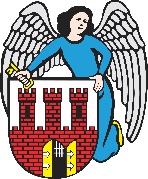     Radny Miasta Torunia        Piotr Lenkiewicz								Sz. Pan								Michał Zaleski								Prezydent Miasta ToruniaWNIOSEKPowołując się na § 18 Statutu Rady Miasta Torunia w nawiązaniu do § 36 ust. 4 Regulaminu Rady Miasta Torunia zwracam się do Pana Prezydenta z wnioskiem:- o poszerzenie chodnika bądź przesunięcie słupa oświetleniowego przy przejściu dla pieszych obok ronda u zbiegu ulic Buszczyńskich/ NiesiołowskiegoUZASADNIENIEMieszkańcy zgłosili mi problem z przejściem dla pieszych przy nowym rondzie. Chodzi o jego lokalizację, która prowadzi bezpośrednio na zaparkowane samochody oraz słup oświetleniowy pozostawiając bardzo mało miejsca do przejścia. Stąd wniosek o przeprowadzenie wizji loklanej oraz podjęcie działań zmierzających albo do poszerzenia przejścia bądź przesunięcie słupa tak aby zachować odpowiednią szerokość dla poruszania się pieszych. Lokalizacja przejścia znajduje się na wysokości budynku Buszczyńskich 9 (zał. 1)                                                                        /-/ Piotr Lenkiewicz										Radny Miasta ToruniaZał. 1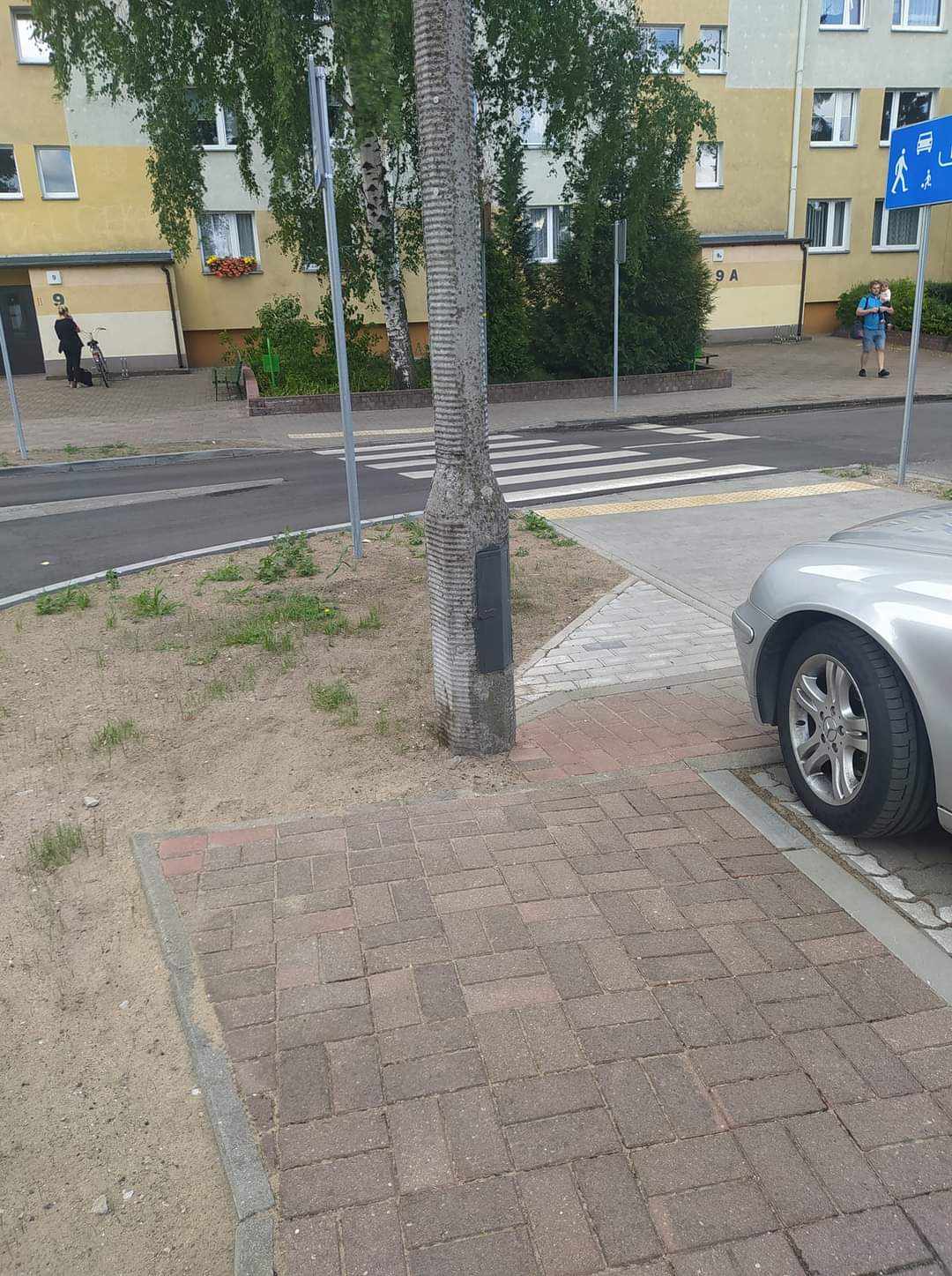 